Match Funding Form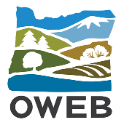 Document the match funding shown on the budget page of your grant application.OWEB accepts all non-OWEB funds as match. An applicant may NOT use another OWEB grant to match an OWEB grant; this includes ODA Weed Board projects because they are funded through OWEB grants. However, an applicant who benefits from a pass-through OWEB agreement with another state agency, by receiving either staff expertise or a grant from that state agency, may use those benefits as match for an OWEB grant. (Example: A grantee MAY use as match the effort provided by ODFW restoration biologists because OWEB funding for those positions is the result of a pass-through agreement).At the time of application, match funding for OWEB funds requested does not have to be secured, but you must show that at least 25% of match funding has been sought. On this form, you do not necessarily need to show authorized signatures (“secured match”), but the more match that is secured, the stronger the application. Identify the type of match (cash or in-kind), the status of the match (secured or pending), and either a dollar amount or a dollar value (based on local market rates) of the in-kind contribution.If you have questions about whether your proposed match is eligible or not, see Allowable Match document in OGMS https://apps.wrd.state.or.us/apps/oweb/fiscal/nologin.aspx under Technical Assistance application or contact your local OWEB regional program representative (contact information available in the instructions to this application).Project Name:      Applicant:      * IMPORTANT: If you selected “secured” in the Status column for any match funding source, you must provide either the signature of an authorized representative of the match source in the Match Funding Source Signature/Date column, or attach a letter of support from the match funding source that specifically mentions the dollar amount you show in the Dollar Value column.Match Funding SourceTypeStatus*Dollar ValueMatch Funding Source Signature/Date*